Программа мероприятий по повышению качества обслуживания потребителей на 2013 – 2014 годы.Открытое акционерное общество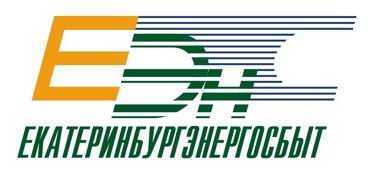 №Наименование мероприятийСрок реализации1Проведение обучения инженеров по расчетно договорной работе и экономистов отдела расчетов основам ведения очных и телефонных переговоров.3 квартал 2013г.2Организация возможности направления потребителями почасовых показаний через ЛИК с автоматической регистрацией таких показаний в ИК «Сбыт».4 квартал 2013г. 3Организация автоматической рассылки платежно-расчетных документов по адресам электронной почты абонентов.4 квартал 2013г.4Подключение бесплатного для абонентов единого телефонного номера.2 квартал 2013г.5Доработка биллинговых комплексов: расширение функциональности системы с целью сокращения времени обслуживания  клиентов (CRM система - Customer Relationship Management).4 квартал 2014г.